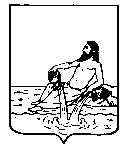 ВЕЛИКОУСТЮГСКАЯ ДУМАВЕЛИКОУСТЮГСКОГО МУНИЦИПАЛЬНОГО РАЙОНАР Е Ш Е Н И Е   от        11.09.2020          №     39                  ___________________________________________________________________________                   ______________________г. Великий УстюгВ соответствии со статьей 21 Устава Великоустюгского муниципального района, Положением о Молодежном парламенте Великоустюгского муниципального района, утвержденным решением Великоустюгской Думы от 14.12.2012 № 130, учитывая рекомендации комиссии по предварительному рассмотрению документов, представленных кандидатами в члены Молодежного парламента,Великоустюгская Дума РЕШИЛА:1. Внести в решение Великоустюгской Думы от 03.10.2019 № 47 «Об утверждении персонального  состава членов Молодежного парламента Великоустюгского муниципального района пятого созыва» следующие изменения: пункты 1 и 2 решения изложить в новой редакции: «1. Утвердить персональный состав членов Молодежного парламента Великоустюгского муниципального района пятого созыва в количестве 12 человек:Балагуровский Кирилл Александрович; Барболина Валерия Алексеевна;Булдаков Илья Александрович;Ворошнина Мария Сергеевна;Груздева Дарья Николаевна;Долинская Светлана Анатольевна;Нутрихина Ирина Анатольевна;Оншина Марина Леонидовна;Петрыгина Елена Андреевна;Хромцова Анастасия Сергеевна;Чебыкин Владимир Сергеевич;Шпикин Олег Алексеевич.2. Включить в резервный список Молодежного парламента:Балуеву Викторию ЕвгеньевнуЧешкова Алексея ВладимировичаЧешкову Татьяну Николаевну.».2. Настоящее решение вступает в силу со дня принятия и подлежит официальному опубликованию.Глава Великоустюгскогомуниципального района                                                               А.В. Кузьмин О внесении изменений в решение Великоустюгской Думы от 03.10.2019 № 47 «Об утверждении персонального  состава членов     Молодежного парламента              Великоустюгского муниципального района пятого созыва»